РОССИЙСКАЯ ФЕДЕРАЦИЯ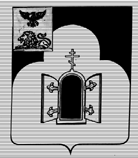 БЕЛГОРОДСКАЯ  ОБЛАСТЬМУНИЦИПАЛЬНЫЙ РАЙОН «ЧЕРНЯНСКИЙ РАЙОН»МУНИЦИПАЛЬНЫЙ СОВЕТ ЧЕРНЯНСКОГО РАЙОНА                                       Пятая                                             сессия третьего созываР Е Ш Е Н И Е30 января 2019 г.	                                                                                              № 65 О стоимости услуг, предоставляемых на территории Чернянского района согласно гарантированному перечню услуг по погребениюВ соответствии с Федеральным законом от 12.01.1996 г. № 8-ФЗ                   «О погребении и похоронном деле», Федеральным законом от 06.10.2003 г.               № 131 -ФЗ «Об общих принципах организации местного самоуправления в Российской Федерации»  Муниципальный совет Чернянского районарешил:1. Установить с 01.02.2019 г. стоимость услуг, предоставляемых на территории Чернянского района специализированной службой по вопросам похоронного дела согласно гарантированному перечню услуг по погребению, в размере 5946 рубль 47 копеек (пять тысяч девятьсот сорок шесть рублей сорок семь копеек), в том числе по перечню услуг  согласно приложению к настоящему решению.2. Признать с 01.02.2019 г. утратившими силу решения Муниципального совета Чернянского района:от 25.12.2017 г. № 514 «О стоимости услуг, предоставляемых на территории Чернянского района согласно гарантированному перечню услуг по погребению»;от 31.01.2018 г. № 529 «О внесении изменений в решение Муниципального совета Чернянского района от 25.12.2017 г. № 514 «О стоимости услуг, предоставляемых на территории Чернянского района согласно гарантированному перечню услуг по погребению»».3. Опубликовать настоящее решение в районной газете «Приосколье», разместить на официальном сайте органов местного самоуправления в сети Интернет в разделе «Муниципальный совет» (адрес сайта: http://www.admchern.ru), в сетевом издании «Приосколье 31» (адрес сайта: http://www.GAZETA-PRIOSKOLYE.RU).4. Ввести в действие настоящее решение со дня его официального опубликования.5. Контроль за выполнением настоящего решения возложить на постоянную комиссию Муниципального совета Чернянского района по финансово-экономическим вопросам, благоустройству, градостроительству и муниципальному хозяйству.Председатель Муниципального советаЧернянского района                                                                                М.В.ЧубПриложениек решению Муниципального совета Чернянского районаот 30 января 2019 г. № 65Перечень и стоимость услуг,предоставляемых на территории Чернянского районаспециализированной службой по вопросам похоронного деласогласно гарантированному перечню услуг по погребениюс 01.02.2019 г.( *) - В стоимость услуги включена стоимость гроба.Председатель Муниципального советаЧернянского района                                                                                М.В.Чуб№ п/пНаименование услугОписание услугСтоимость услуг, руб.1Оформление документов, необходимых для погребенияПрием заказа на оформление счета заказа на похороны62,412Предоставление   и доставка   гроба   и других предметов, необходимых    для погребения (*)Вынос гроба из помещения, погрузка на автокатафалк, доставка по адресу2440,273Перевозка       тела (останков) умершего            на кладбищеПредоставление автокатафалка            для перевозки                  тела умершего      из      морга (дома)   и   доставка   на кладбище1583,494ПогребениеРытье                  могилы механическим способом,       разработка грунта. Забивка крышки гроба    и    опускание    в могилу. Засыпка могилы и                     устройство могильного        холмика. Установка регистрационной таблички1860,30  Итого:  Итого:  Итого:5946,47